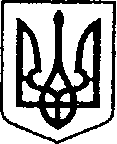 УКРАЇНАЧЕРНІГІВСЬКА ОБЛАСТЬН І Ж И Н С Ь К А    М І С Ь К А    Р А Д А36 сесія VIII скликанняР І Ш Е Н Н Явід 08 лютого 2024 р.      	         м. Ніжин	                              № 62-36/2024Відповідно до статей 25, 26, 42, 59, 60, 73 Закону України «Про місцеве самоврядування в Україні», Закону України «Про оренду державного та комунального майна» від 03 жовтня 2019 року №157-XI, Порядку передачі в оренду державного та комунального майна, затвердженого постановою Кабінету Міністрів України від 03 червня 2020 р. № 483 «Деякі питання оренди державного та комунального майна», Регламентy Ніжинської міської ради Чернігівської області, затвердженого рішенням Ніжинської міської ради від 27 листопада      2020 року № 3-2/2020 (зі змінами), Методики розрахунку орендної плати за майно комунальної власності Ніжинської територіальної громади, затвердженої рішенням Ніжинської міської ради від 30 березн 2021 року № 35-8/2021 (зі змінами та доповненнями), враховуючи лист комунального некомерційного підприємства «Ніжинська центральна міська лікарня імені Миколи Галицького» Ніжинської міської ради від 22 січня 2024 року № 01-16/157, лист товариства з обмеженою відповідальністю «СОЛІД ТЕПЛОЕНЕРГО» від 16 січня 2024 року  № 1, технічний паспорт, виготовлений товариством з обмеженою відповідальністю «НАШЕ БТІ» від 08 червня 2023 року, міська рада вирішила:1. Внести зміни до п.п. 4.1 пункту 4 Договору оренди нерухомого майна, що належить до спільної власності територіальних громад сіл, селищ, міст Ніжинського району Чернігівської області № 06-22 від 01 серпня 2022 року, укладеного з товариством з обмеженою відповідальністю «СОЛІД ТЕПЛОЕНЕРГО», у зв’язку з уточненням орендованої площі, яка відповідно до даних виготовленої технічної документації становить 61,8 кв.м.;2. Внести зміни до п.п. 4.1 пункту 4 Договору оренди нерухомого майна, що належить до спільної власності територіальних громад сіл, селищ, міст Ніжинського району Чернігівської області № 06-22 від 01 серпня 2022 року, укладеного з товариством з обмеженою відповідальністю «СОЛІД ТЕПЛОЕНЕРГО», у зв’язку з приєднанням до об’єкта оренди допоміжного приміщення без окремого входу та вважати орендовану площу 69,1 кв.м., збільшивши її на 7,3 кв.м.3. Управлінню комунального майна та земельних відносин Ніжинської міської ради Чернігівської області та комунальному некомерційному підприємству «Ніжинська центральна міська лікарня імені Миколи Галицького» Ніжинської міської ради вжити заходів щодо реалізації цього рішення згідно Закону України «Про оренду державного та комунального майна» від 03 жовтня 2019 року       №157-XI, Порядку передачі в оренду державного та комунального майна, затвердженого постановою Кабінету Міністрів України від 03 червня 2020р. № 483 «Деякі питання оренди державного та комунального майна».4. Начальнику відділу комунального майна Управління комунального майна та земельних відносин Ніжинської міської ради Чернеті О.О., забезпечити оприлюднення даного рішення на офіційному сайті Ніжинської міської ради протягом п’яти робочих днів після його прийняття.5. Організацію виконання даного рішення покласти на першого заступника міського голови з питань діяльності виконавчих органів ради Вовченка Ф. І., начальника Управління комунального майна та земельних відносин Ніжинської міської ради Чернігівської області Онокало І.А., генерального директора комунального некомерційного підприємства «Ніжинська центральна міська лікарня імені Миколи Галицького» Швець О.В.6. Контроль за виконанням даного рішення покласти на постійну комісію міської ради з питань житлово-комунального господарства, комунальної власності, транспорту і зв’язку та енергозбереження (голова комісії -       Дегтяренко В.М.).Міський голова			      	          		                   Олександр КОДОЛАВізують:Начальник Управління комунального майната земельних відносин Ніжинської міської ради	                 Ірина ОНОКАЛОПерший заступник міського голови з питань діяльностівиконавчих органів ради                                                                Федір ВОВЧЕНКОСекретар Ніжинської міської ради                                                 Юрій ХОМЕНКОНачальник відділуюридично-кадрового забезпечення апарату                                                                         В’ячеслав ЛЕГАвиконавчого комітетуНіжинської міської ради     Головний спеціаліст – юрист відділу бухгалтерськогообліку, звітності та правового забезпечення управліннікомунального майна та земельних відносин Ніжинської міської ради					              Сергій САВЧЕНКОГолова постійної комісії міськоїради з питань житлово-комунальногогосподарства, комунальної власності, транспорту і зв’язку та енергозбереження	          	     Вячеслав ДЕГТЯРЕНКОГолова постійної комісії міської ради з питаньрегламенту, законності, охорони прав і свобод громадян,запобігання корупції, адміністративно-територіальногоустрою, депутатської діяльності та етики                                  Валерій САЛОГУБПро внесення змін до Договору оренди нерухомого майна, що належить до спільної власності територіальних громад сіл, селищ, міст Ніжинського району Чернігівської області № 06-22 від 01 серпня 2022 року